INFORMACE O ZÁPISU K PŘEDŠKOLNÍMU VZDĚLÁVÁNÍ V MATEŘSKÉ ŠKOLE, KRAMOLNA 2023/2024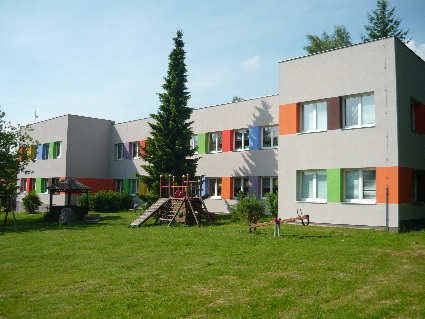 I.FÁZE- VYDÁVÁNÍ PŘIHLÁŠEK		II.FÁZE –SBĚR PŘIHLÁŠEK-ZÁPIS		III.FÁZE-PŘIJÍMACÍ ŘÍZENÍ      1.dubna-30.dubna 2023	                              3.května 2023				                         Od 17.května 2023A/ Elektronické vydání přihlášky	       V úterý od 9-14,00 h. bude probíhat		       1.Od tohoto termínu můžete očekávat Na internetových stránkách školy	       zápis k předškolnímu vzdělávání			          přijetí/nepřijetí/Vašeho dítěte těmito způsobywww.mskramolna.cz										       B/ Vyzvednutí v mateřské škole		       Podání žádosti:					       A/na budově školy seznam s registračními čísly o přijetípo telefonické dohodě 			      1.Osobní podání					       B/ na stránkách školys ředitelkou školy			      					                       	       C/doručení písemného rozhodnutí o nepřijetí 					      Doklady k zápisu:					           1.  Rodný list (popř. kopie)				            2. Průkaz totožnosti zákonného zástupce, popř. doklad o zmocnění zastupovat dítě v přijímacím řízení v případě osob, které osobně pečují o dítě v pěstounské péči3. Vyjádření školského poradenského zařízení v případě dítěte se zdravotním postižením4. Vyplněná přihláška			          			5. Doložení řádného očkování dítěte (potvrzení od lékaře, popř. kopie očkovacího průkazu)